Mistrovství ČR a nominační závod v kanoistickém maratonuDatum:	sobota 12. srpna 2023Místo:		Hradec Králové, Eliščino nábřeží 777/5, před budovou TJ Sokol HKTrať:	start a cíl u náplavky před Sokolem na Labi (levý břeh nad mostem) na úrovni přeběhu a depa. Přeběh po travnaté náplavce na pravé straně řeky, výlez a nález na schodu navigace. Délka kola 3,75 km, délka přeběhu 100m, v prvním kole se nepřebíhá! Počet přeběhů je tedy o jeden méně než kol.30 km na 8 kol se 7 přeběhy pro kajak muži26,2 km na 7 kol se 6 přeběhy pro kajak ženy 22,5 km na 6 kol s 5 přeběhy pro kajak junioři a kánoe muži18,7 km na 5 kol se 4 přeběhy pro kajak juniorky a veteráni kajak muži v kategoriích A-F (do 64 let)15 km na 4 kola se 3 přeběhy pro kánoe ženy, kánoe junioři, veteránky a veterány kanoisty v kategoriích A-F (do 64 let)15 km na 4 kola bez přeběhů pro veterány i veteránky starší 64 let11,2 km na 3 kola se 2 přeběhy pro kanoe juniorkyČasový pořad: 			9:30	porada (ve stanu rozhodčích v místě startu a cíle)11:00 	K1 muži 8 kol11:03 K1 junioři 6 kol11:06 	K1 veteráni A-F 5 kol + veteráni G a starší 4 kola11:08 	K1 ženy 7 kol + juniorky 5 kol + veteránky 5 kol11:10 	C1 muži 6 kol + junioři 4 kola + veteráni 5 kol11:12 	C1 ženy 4 kola + juniorky 3 kolaPřihlášky:	v on-line systému kanoe.cz nebo na mail tomjezek@email.cz Startovné:	dle směrnic ČSKCeny: 		mistrovské medaileParkování:	parkoviště mezi budovou Sokola a náplavkou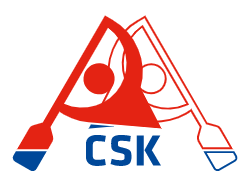 